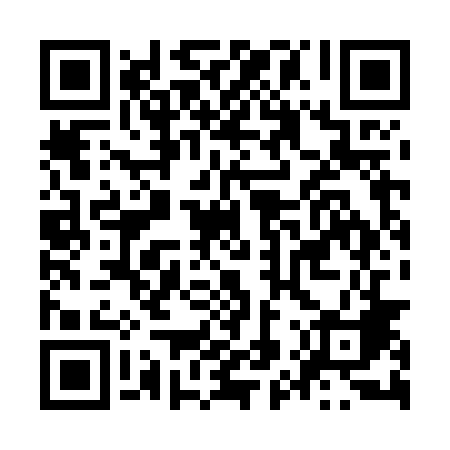 Ramadan times for Alecus, RomaniaMon 11 Mar 2024 - Wed 10 Apr 2024High Latitude Method: Angle Based RulePrayer Calculation Method: Muslim World LeagueAsar Calculation Method: HanafiPrayer times provided by https://www.salahtimes.comDateDayFajrSuhurSunriseDhuhrAsrIftarMaghribIsha11Mon5:045:046:4412:344:356:256:257:5912Tue5:025:026:4212:344:366:266:268:0013Wed5:005:006:4012:334:376:276:278:0214Thu4:584:586:3812:334:386:296:298:0315Fri4:564:566:3612:334:396:306:308:0516Sat4:544:546:3412:334:406:326:328:0617Sun4:524:526:3212:324:416:336:338:0818Mon4:494:496:3012:324:426:346:348:0919Tue4:474:476:2812:324:436:366:368:1120Wed4:454:456:2712:314:446:376:378:1221Thu4:434:436:2512:314:466:386:388:1422Fri4:414:416:2312:314:476:406:408:1623Sat4:394:396:2112:304:486:416:418:1724Sun4:364:366:1912:304:496:426:428:1925Mon4:344:346:1712:304:506:446:448:2026Tue4:324:326:1512:304:516:456:458:2227Wed4:304:306:1312:294:526:466:468:2328Thu4:284:286:1112:294:536:486:488:2529Fri4:254:256:0912:294:546:496:498:2730Sat4:234:236:0712:284:556:506:508:2831Sun5:215:217:051:285:567:527:529:301Mon5:195:197:031:285:577:537:539:322Tue5:165:167:011:275:587:557:559:333Wed5:145:146:591:275:587:567:569:354Thu5:125:126:571:275:597:577:579:375Fri5:095:096:551:276:007:597:599:386Sat5:075:076:541:266:018:008:009:407Sun5:055:056:521:266:028:018:019:428Mon5:025:026:501:266:038:038:039:439Tue5:005:006:481:256:048:048:049:4510Wed4:584:586:461:256:058:058:059:47